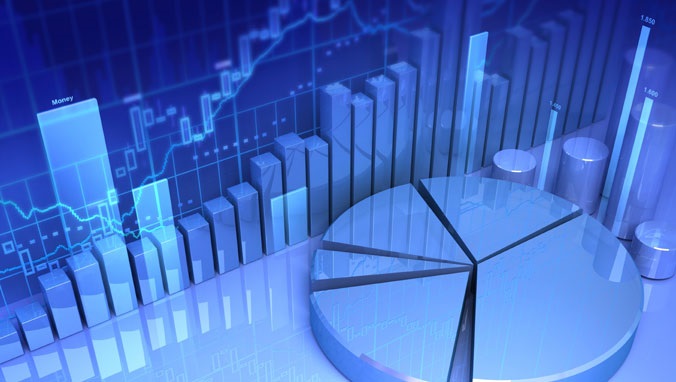 Sarajevo, decembar 2018. godineSektor za međunarodne trgovinske odnoseOdsjek za statistiku i analizu vanjske trgovineS A D R Ž A J1. ROBNA RAZMJENA BIH ZA PERIOD I-X (2014. - 2018. G.)	42. BIH RAZMJENA SA NAJZNAČAJNIJIM TRGOVINSKIM PARTNERIMA	53. ROBNA RAZMJENA BiH PO TB	64. ROBNA RAZMJENA BiH PO REGIONIMA	85. ROBNA RAZMJENA BiH SA EU - PO TB	96. ROBNA RAZMJENA BiH SA CEFTA-om	107. BIH RAZMJENA INDUSTRIJSKIM I POLJOPRIVREDNIM PROIZVODIMA	118. ROBNA RAZMJENA POLJOPRIVREDNIM PROIZVODIMA PO REGIONIMA	129. ROBNA RAZMJENA BiH SA HRVATSKOM	1310. ROBNA RAZMJENA BiH SA SRBIJOM	14P R E D G O V O RNa osnovu statističkih podataka prikupljenih od Agencije za statistiku BiH, Odsjek za statistiku i analizu vanjske trgovine mjesečno izrađuje Bilten vanjskotrgovinske razmjene, sa namjerom da blagovremeno prezentira podatke i osnovne statističke pokazatelje iz oblasti vanjske trgovine BiH.Prezentirani podaci obuhvataju ukupnu vanjskotrgovinsku razmjenu, razmjenu po najznačajnijim vanjskotrgovinskim partnerima, po grupama proizvoda (industrijski i poljoprivredni proizvodi), zatim po regionima, sa posebnim osvrtom na EU i CEFTA-u, kao najznačajnijim regijama, te robna razmjena sa Hrvatskom i Srbijom.B I L T E NVanjskotrgovinska razmjena BiH 10/2018BOSNA I HERCEGOVINAMINISTARSTVO VANJSKE TRGOVINE IEKONOMSKIH ODNOSA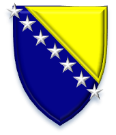 БОСНА И ХЕРЦЕГОВИНАМИНИСТАРСТВО СПОЉНЕ ТРГОВИНЕ ИЕКОНОМСКИХ ОДНОСАBOSNIA AND HERZEGOVINAMINISTRY OF FOREIGN TRADE ANDECONOMIC RELATIONSBOSNIA AND HERZEGOVINAMINISTRY OF FOREIGN TRADE ANDECONOMIC RELATIONSBOSNIA AND HERZEGOVINAMINISTRY OF FOREIGN TRADE ANDECONOMIC RELATIONS1. ROBNA RAZMJENA BIH ZA PERIOD I-X (2014. - 2018. G.)1. ROBNA RAZMJENA BIH ZA PERIOD I-X (2014. - 2018. G.)1. ROBNA RAZMJENA BIH ZA PERIOD I-X (2014. - 2018. G.)1. ROBNA RAZMJENA BIH ZA PERIOD I-X (2014. - 2018. G.)1. ROBNA RAZMJENA BIH ZA PERIOD I-X (2014. - 2018. G.)1. ROBNA RAZMJENA BIH ZA PERIOD I-X (2014. - 2018. G.)1. ROBNA RAZMJENA BIH ZA PERIOD I-X (2014. - 2018. G.)1. ROBNA RAZMJENA BIH ZA PERIOD I-X (2014. - 2018. G.)1. ROBNA RAZMJENA BIH ZA PERIOD I-X (2014. - 2018. G.)1. ROBNA RAZMJENA BIH ZA PERIOD I-X (2014. - 2018. G.)Mil.KMPERIODUVOZINDEXIZVOZINDEXOBIMINDEXDEFICITINDEXPOKRIVENOST I-X 201413.441-7.210-20.651--6.231-53,64%I-X 201513.258997.50010420.757101-5.7589256,57%I-X 201613.2471007.69310320.940101-5.5539658,08%I-X 201715.0271139.09911824.126115-5.92910760,55%I-X 201816.1311079.91210926.043108-6.21910561,45%Izvor: Agencija za statistiku BiHIzvor: Agencija za statistiku BiHIzvor: Agencija za statistiku BiHIzvor: Agencija za statistiku BiHIzvor: Agencija za statistiku BiHIzvor: Agencija za statistiku BiHIzvor: Agencija za statistiku BiHIzvor: Agencija za statistiku BiHIzvor: Agencija za statistiku BiHIzvor: Agencija za statistiku BiHIzvor: Agencija za statistiku BiH2. BIH RAZMJENA SA NAJZNAČAJNIJIM TRGOVINSKIM PARTNERIMA      2. BIH RAZMJENA SA NAJZNAČAJNIJIM TRGOVINSKIM PARTNERIMA      2. BIH RAZMJENA SA NAJZNAČAJNIJIM TRGOVINSKIM PARTNERIMA      2. BIH RAZMJENA SA NAJZNAČAJNIJIM TRGOVINSKIM PARTNERIMA      2. BIH RAZMJENA SA NAJZNAČAJNIJIM TRGOVINSKIM PARTNERIMA      2. BIH RAZMJENA SA NAJZNAČAJNIJIM TRGOVINSKIM PARTNERIMA      2. BIH RAZMJENA SA NAJZNAČAJNIJIM TRGOVINSKIM PARTNERIMA      Mil.KMMil.KMMil.KMMil.KMMil.KMMil.KMMil.KMR. br.ZEMLJAI-X 2017I-X 2017I-X 2018I-X 2018INDEXR. br.ZEMLJAUVOZUčešće UVOZUčešće INDEX1NJEMAČKA1.742,7011,6%1.909,9511,8%1102ITALIJA1.696,8811,3%1.806,3711,2%1063SRBIJA1.661,4511,1%1.719,7610,7%1044HRVATSKA1.494,969,9%1.593,639,9%1075KINA976,646,5%1.125,007,0%1156RUSIJA747,735,0%808,725,0%1087SLOVENIJA769,545,1%777,514,8%1018TURSKA629,164,2%723,274,5%1159AUSTRIJA514,593,4%559,673,5%10910SAD494,953,3%529,413,3%107Ukupno (1-10)Ukupno (1-10)10.728,6071,4%11.553,2971,6%108Ostale zemljeOstale zemlje4.298,7628,6%4.577,5528,4%106UKUPNO UKUPNO 15.027,36100,0%16.130,84100,0%107R. br.ZEMLJAIZVOZUčešće IZVOZUčešćeINDEX1NJEMAČKA1.329,6714,6%1.469,2514,8%1102HRVATSKA1.064,5811,7%1.225,9412,4%1153ITALIJA1.015,4411,2%1.137,2611,5%1124SRBIJA882,299,7%1.022,0510,3%1165SLOVENIJA804,948,8%881,208,9%1096AUSTRIJA761,598,4%864,958,7%1147CRNA GORA290,003,2%330,773,3%1148TURSKA333,203,7%267,532,7%809MAĐARSKA207,722,3%238,842,4%11510NIZOZEMSKA 210,342,3%224,802,3%107Ukupno (1-10)Ukupno (1-10)6.899,7775,8%7.662,6077,3%111Ostale zemljeOstale zemlje2.199,0824,2%2.249,3322,7%102UKUPNO UKUPNO 9.098,85100,0%9.911,93100,0%109R. br.ZEMLJADEFICITUčešće DEFICITUčešćeINDEX1KINA-945,4315,9%-1.093,5017,6%1162RUSIJA-634,6710,7%-720,9411,6%1143SRBIJA-779,1513,1%-697,7111,2%904ITALIJA-681,4411,5%-669,1110,8%985SAD-432,287,3%-475,417,6%1106TURSKA-295,975,0%-455,747,3%1547NJEMAČKA-413,037,0%-440,707,1%1078HRVATSKA-430,377,3%-367,695,9%859POLJSKA-341,255,8%-311,485,0%9110GRČKA-147,542,5%-186,543,0%126Ukupno (1-10)Ukupno (1-10)-5.101,1486,0%-5.418,8187,1%106Ostale zemljeOstale zemlje-827,3614,0%-800,1012,9%97UKUPNO UKUPNO -5.928,50100,0%-6.218,91100,0%105Izvor: Agencija za statistiku BiHIzvor: Agencija za statistiku BiHIzvor: Agencija za statistiku BiHIzvor: Agencija za statistiku BiHIzvor: Agencija za statistiku BiHIzvor: Agencija za statistiku BiHIzvor: Agencija za statistiku BiH3. ROBNA RAZMJENA BiH PO TB3. ROBNA RAZMJENA BiH PO TB3. ROBNA RAZMJENA BiH PO TB3. ROBNA RAZMJENA BiH PO TB3. ROBNA RAZMJENA BiH PO TB3. ROBNA RAZMJENA BiH PO TB3. ROBNA RAZMJENA BiH PO TBMil.KMMil.KMMil.KMMil.KMMil.KMMil.KMMil.KMHS 4OPISI-X 2017I-X 2017I-X 2018I-X 2018INDEXHS 4OPISUVOZUčešće UVOZUčešće INDEX2710Naftna ulja i ulja dobivena od bitumenskih minerala, osim sirovih; 772,385,14%1.009,766,26%130,738703Osobni automobili i druga motorna vozila uglavnom namijenjena prijevozu osoba 584,593,89%645,314,00%110,392709Nafta i ulja dobivena od bitumenskih minerala, sirova:519,773,46%586,513,64%112,842701Kameni ugalj; briketi i slična kruta goriva od kamenog uglja388,412,58%421,662,61%108,563004Lijekovi (osim proizvoda iz tarifnih brojeva 3002, 3005 i 3006) 365,872,43%377,732,34%103,244107Goveđe kože (uključujući bivolje) i kože kopitara, 176,301,17%194,841,21%110,518517Telefonski aparati, uključujući telefone za mobilne radiotelefonske mreže ili druge bežične mreže; 163,471,09%168,131,04%102,852711Naftni plinovi i ostali plinoviti ugljenvodonici:146,800,98%161,001,00%109,678704Motorna vozila za prijevoz robe:125,790,84%135,610,84%107,800201Goveđe meso, svježe ili rashlađeno:116,010,77%134,560,83%115,99Ukupno (1-10)Ukupno (1-10)3.359,4022,36%3.835,1023,77%114,16Ostali proizvodiOstali proizvodi11.667,9677,64%12.295,7476,23%105,38UKUPNO UVOZUKUPNO UVOZ15.027,36100,00%16.130,84100,00%107,34HS 4OPISIZVOZUčešće IZVOZUčešćeINDEX9401Sjedala (osim onih iz tarifnog broja 9402)575,986,33%553,015,58%96,012716Električna energija 380,554,18%485,124,89%127,487601Aluminij u sirovim oblicima:293,503,23%353,793,57%120,544407Drvo obrađeno po dužini piljenjem, glodanjem debljine veće od 6 mm299,053,29%296,772,99%99,249403Ostali namještaj i njegovi dijelovi:274,583,02%291,972,95%106,338544Izolirana žica  i ostali izolirani električni vodiči222,732,45%260,002,62%116,732704Koks i polukoks od kamenog uglja, mrkog uglja ili treseta, aglomerirani ili ne; retortni ugalj:171,001,88%258,762,61%151,326403Obuća sa vanjskim đonovima od gume, plastične mase, kože 259,002,85%251,362,54%97,057308Željezne ili čelične konstrukcije  i dijelovi konstrukcija178,481,96%243,762,46%136,588708Dijelovi i pribor motornih vozila iz tarifnih brojeva 8701 do 8705209,792,31%231,322,33%110,26Ukupno (1-10)Ukupno (1-10)2.864,6531,48%3.225,8732,55%112,61Ostali proizvodiOstali proizvodi6.234,2068,52%6.686,0667,45%107,25UKUPNO IZVOZUKUPNO IZVOZ9.098,85100,00%9.911,93100,00%108,94Izvor: Agencija za statistiku BiHIzvor: Agencija za statistiku BiHIzvor: Agencija za statistiku BiHIzvor: Agencija za statistiku BiHIzvor: Agencija za statistiku BiHIzvor: Agencija za statistiku BiHIzvor: Agencija za statistiku BiHMil.KMMil.KMMil.KMMil.KMMil.KMMil.KMMil.KMHS 4OPISI-X 2017I-X 2017I-X 2018I-X 2018INDEXHS 4OPISDEFICITUčešće DEFICITUčešće INDEX2710Naftna ulja i ulja dobivena od bitumenskih minerala, osim sirovih-684,6611,5%-878,8014,1%1288703Osobni automobili i druga motorna vozila uglavnom namijenjena prijevozu osoba trkaće automobile-580,759,8%-637,5910,3%1102709Nafta i ulja dobivena od bitumenskih minerala, sirova-519,778,8%-586,519,4%1132701Kameni ugalj; briketi i slična kruta goriva od kamenog uglja-388,416,6%-421,656,8%1093004Lijekovi (osim proizvoda iz tarifnih brojeva 3002, 3005 i 3006) oblicima za transdermalni sistem -264,454,5%-279,124,5%1064107Goveđe kože (uključujući bivolje) i kože kopitara,  osim kože iz tarifnog broja 4114-164,302,8%-180,152,9%1108517Telefonski aparati, uključujući telefone za mobilne radiotelefonske mreže ili druge bežične mreže;bežičnoj mreži (kao što je lokalna -158,572,7%-162,632,6%1032711Naftni plinovi i ostali plinoviti ugljenvodonici-145,752,5%-159,082,6%1098704Motorna vozila za prijevoz robe-116,302,0%-130,032,1%1124011Nove pneumatske gume-120,662,0%-115,511,9%96Ukupno (1-10)Ukupno (1-10)-3.143,6253,0%-3.551,0657,1%113Ostali proizvodiOstali proizvodi-2.784,8847,0%-2.667,8542,9%96UKUPNO DEFICITUKUPNO DEFICIT-5.928,50100,0%-6.218,91100,0%105Izvor: Agencija za statistiku BiHIzvor: Agencija za statistiku BiHIzvor: Agencija za statistiku BiHIzvor: Agencija za statistiku BiHIzvor: Agencija za statistiku BiHIzvor: Agencija za statistiku BiHIzvor: Agencija za statistiku BiH4. ROBNA RAZMJENA BiH PO REGIONIMA4. ROBNA RAZMJENA BiH PO REGIONIMA4. ROBNA RAZMJENA BiH PO REGIONIMA4. ROBNA RAZMJENA BiH PO REGIONIMA4. ROBNA RAZMJENA BiH PO REGIONIMA4. ROBNA RAZMJENA BiH PO REGIONIMAMil.KMMil.KMMil.KMMil.KMMil.KMMil.KMREGIONI-X 2017I-X 2017I-X 2018I-X 2018INDEXREGIONUVOZUčešće UVOZUčešće INDEXEU9.151,3360,9%9.702,9860,2%106CEFTA1.897,8812,6%1.934,7512,0%102EFTA103,890,7%115,640,7%111UOST (Turska)629,164,2%723,274,5%115Ostatak svijeta3.245,0921,6%3.654,2022,7%113UKUPNO UVOZ15.027,36100,0%16.130,84100,0%107REGIONIZVOZUčešće IZVOZUčešćeINDEXEU6.537,9071,9%7.299,9273,6%112CEFTA1.462,1416,1%1.605,4016,2%110EFTA152,771,7%187,941,9%123UOST (Turska)333,203,7%267,532,7%80Ostatak svijeta612,846,7%551,145,6%90UKUPNO IZVOZ9.098,85100,0%9.911,93100,0%109REGIONDEFICIT/SUFICITUčešće DEFICIT/SUFICITUčešćeINDEXEU-2.613,4344,1%-2.403,0638,6%92CEFTA-435,747,3%-329,365,3%76EFTA48,88-0,8%72,31-1,2%148UOST (Turska)-295,975,0%-455,747,3%154Ostatak svijeta-2.632,2544,4%-3.103,0649,9%118UKUPNO DEFICIT/SUFICIT-5.928,50100,0%-6.218,91100,0%105Izvor: Agencija za statistiku BiHIzvor: Agencija za statistiku BiHIzvor: Agencija za statistiku BiHIzvor: Agencija za statistiku BiHIzvor: Agencija za statistiku BiHIzvor: Agencija za statistiku BiHIzvor: Agencija za statistiku BiH5. ROBNA RAZMJENA BiH SA EU - PO TB5. ROBNA RAZMJENA BiH SA EU - PO TB5. ROBNA RAZMJENA BiH SA EU - PO TB5. ROBNA RAZMJENA BiH SA EU - PO TB5. ROBNA RAZMJENA BiH SA EU - PO TB5. ROBNA RAZMJENA BiH SA EU - PO TB5. ROBNA RAZMJENA BiH SA EU - PO TBMil.KMMil.KMMil.KMMil.KMMil.KMMil.KMMil.KMHS 4OPISI-X 2017I-X 2017I-X 2018I-X 2018INDEXHS 4OPISUVOZUčešće UVOZUčešće INDEX2710Naftna ulja i ulja dobivena od bitumenskih minerala, osim sirovih671,187,3%861,628,9%1288703Osobni automobili i druga motorna vozila uglavnom namijenjena prijevozu osoba trkaće automobile:527,835,8%592,106,1%1123004Lijekovi (osim proizvoda iz tarifnih brojeva 3002, 3005 i 3006) 291,813,2%305,333,1%1054107Goveđe kože (uključujući bivolje) i kože kopitara,  osim kože iz tarifnog broja 4114167,551,8%183,601,9%1100201Goveđe meso, svježe ili rashlađeno:114,101,2%133,681,4%1172818Vještački korund, hemijski definiran ili ne; aluminijev oksid; aluminijev hidroksid89,321,0%113,321,2%1278704Motorna vozila za prijevoz robe95,291,0%105,981,1%1112106Prehrambeni proizvodi koji nisu spomenuti niti uključeni na drugom mjestu95,621,0%100,341,0%1058544Izolirana žica  kablovi  i ostali izolirani električni vodiči83,810,9%96,181,0%1155903Tekstilni materijali impregnirani, osim onih iz tarifnog broja 590299,581,1%93,441,0%94Ukupno (1-10)Ukupno (1-10)2.236,1024,4%2.585,5826,6%116Ostali proizvodiOstali proizvodi6.915,2375,6%7.117,4073,4%103UKUPNO UVOZUKUPNO UVOZ9.151,33100,0%9.702,98100,0%106HS 4OPISIZVOZUčešće IZVOZUčešćeINDEX9401Sjedala (osim onih iz tarifnog broja 9402)524,228,0%489,906,7%937601Aluminij u sirovim oblicima:281,274,3%344,814,7%1232716Električna energija 237,003,6%271,203,7%1149403Ostali namještaj i njegovi dijelovi:240,213,7%253,883,5%1066403Obuća sa vanjskim đonovima od gume, plastične mase255,783,9%248,143,4%978544Izolirana žica , kablovi  i ostali izolirani električni vodiči207,883,2%244,843,4%1186406Dijelovi obuće; izmjenјivi ulošci za obuću177,452,7%225,163,1%1278708Dijelovi i pribor motornih vozila iz tarifnih brojeva 8701 do 8705:204,023,1%222,903,1%1097308Željezne ili čelične konstrukcije i dijelovi konstrukcija 120,641,8%186,692,6%1554407Drvo obrađeno po dužini, debljine veće od 6 mm:182,402,8%180,802,5%99Ukupno (1-10)Ukupno (1-10)2.430,8837,2%2.668,3136,6%110Ostali proizvodiOstali proizvodi4.107,0262,8%4.631,6163,4%113UKUPNO IZVOZUKUPNO IZVOZ6.537,90100,0%7.299,92100,0%112Izvor: Agencija za statistiku BiHIzvor: Agencija za statistiku BiHIzvor: Agencija za statistiku BiHIzvor: Agencija za statistiku BiHIzvor: Agencija za statistiku BiHIzvor: Agencija za statistiku BiHIzvor: Agencija za statistiku BiH6. ROBNA RAZMJENA BiH SA CEFTA-om 6. ROBNA RAZMJENA BiH SA CEFTA-om 6. ROBNA RAZMJENA BiH SA CEFTA-om 6. ROBNA RAZMJENA BiH SA CEFTA-om 6. ROBNA RAZMJENA BiH SA CEFTA-om 6. ROBNA RAZMJENA BiH SA CEFTA-om 6. ROBNA RAZMJENA BiH SA CEFTA-om Mil.KMMil.KMMil.KMMil.KMMil.KMMil.KMMil.KMHS 4OPISI-X 2017I-X 2017I-X 2018I-X 2018INDEXHS 4OPISUVOZUčešće UVOZUčešće INDEX2710Naftna ulja i ulja dobivena od bitumenskih minerala, osim sirovih99,375,2%145,687,5%1471005Kukuruz60,103,2%61,523,2%1021905Hljeb, peciva, kolači, keksi i ostali pekarski proizvodi 56,373,0%58,153,0%1031512Ulje od sjemena suncokreta, šafranike ili pamuka i njihove frakcije79,854,2%55,192,9%691206Suncokretovo sjeme, nezavisno je li lomljenо ili ne54,482,9%47,262,4%872716Električna energija 83,854,4%45,512,4%547306Ostale željezne ili čelične cijevi i šuplji profili36,681,9%44,492,3%1212309Preparati koji se koriste za prehranu životinja:38,362,0%40,742,1%1067208Toplo valjani pljosnati proizvodi od željeza ili nelegiranog čelika širine 600 mm ili veće,26,891,4%39,282,0%1462402Cigare, cigarilosi i cigarete od duhana ili zamjena duhana:35,541,9%39,212,0%110Ukupno (1-10)Ukupno (1-10)571,4830,1%577,0329,8%101Ostali proizvodiOstali proizvodi1.326,4069,9%1.357,7270,2%102UKUPNO UVOZUKUPNO UVOZ1.897,88100,0%1.934,75100,0%102HS 4OPISIZVOZUčešćeIZVOZUčešćeINDEX2704Koks i polukoks od kamenog uglja, mrkog uglja ili treseta, aglomerirani ili ne; retortni ugalj169,2811,6%223,2113,9%1322716Električna energija 107,257,3%162,0310,1%1517213Toplo valjana žica od željeza ili nelegiranog čelika u nepravilno (labavo) namotanim kolutima:92,046,3%123,927,7%1357214Šipke od željeza ili nelegiranog čelika samo kovane, toplo valjane, 91,646,3%108,756,8%1194407Drvo obrađeno po dužini piljenjem, glodanjem ili rezanjem ili ljuštenjem,71,454,9%73,004,5%1020401Mlijeko i pavlaka, nekoncentrisani i bez dodatnog šećera ili drugih sredstava za zaslađivanje:38,942,7%43,462,7%1121602Ostali pripremljeni ili konzervisani proizvodi od mesa, drugih klaoničkih proizvoda ili krvi38,892,7%39,582,5%1027308Željezne ili čelične konstrukcije i dijelovi konstrukcija46,373,2%39,132,4%847314Tkanine (uključujući beskrajne vrpce), rešetke, mreže i ograde od željezne ili čelične žice26,641,8%34,072,1%1283004Lijekovi (osim proizvoda iz tarifnih brojeva 3002, 3005 i 3006) 24,881,7%30,051,9%121Ukupno (1-10)Ukupno (1-10)707,3948,4%877,1954,6%124Ostali proizvodiOstali proizvodi754,7651,6%728,2045,4%96UKUPNO IZVOZUKUPNO IZVOZ1.462,14100,0%1.605,40100,0%110Izvor: Agencija za statistiku BiHIzvor: Agencija za statistiku BiHIzvor: Agencija za statistiku BiHIzvor: Agencija za statistiku BiHIzvor: Agencija za statistiku BiHIzvor: Agencija za statistiku BiHIzvor: Agencija za statistiku BiH7. BIH RAZMJENA INDUSTRIJSKIM I POLJOPRIVREDNIM PROIZVODIMA 7. BIH RAZMJENA INDUSTRIJSKIM I POLJOPRIVREDNIM PROIZVODIMA 7. BIH RAZMJENA INDUSTRIJSKIM I POLJOPRIVREDNIM PROIZVODIMA 7. BIH RAZMJENA INDUSTRIJSKIM I POLJOPRIVREDNIM PROIZVODIMA 7. BIH RAZMJENA INDUSTRIJSKIM I POLJOPRIVREDNIM PROIZVODIMA 7. BIH RAZMJENA INDUSTRIJSKIM I POLJOPRIVREDNIM PROIZVODIMA Mil.KMOPISI-X 2017I-X 2017I-X 2018I-X 2018INDEXOPISUVOZUčešće (%)UVOZUčešće (%)INDEXIndustrija12.427,9683%13.586,8384%109Poljoprivreda2.599,4017%2.544,0116%98UKUPNO15.027,36100%16.130,84100%107OPISIZVOZUčešće (%)IZVOZUčešće (%)INDEXIndustrija8.199,5690%9.172,7093%112Poljoprivreda899,3010%739,237%82UKUPNO9.098,85100%9.911,93100%109OPISDEFICITUčešće (%)DEFICITUčešće (%)INDEXIndustrija-4.228,4071%-4.414,1471%104Poljoprivreda-1.700,1029%-1.804,7729%106UKUPNO-5.928,50100%-6.218,91100%105Izvor: Agencija za statistiku BiHIzvor: Agencija za statistiku BiHIzvor: Agencija za statistiku BiHIzvor: Agencija za statistiku BiHIzvor: Agencija za statistiku BiHIzvor: Agencija za statistiku BiH* Poljoprivredni proizvodi su razvrstani u skladu sa WTO klasifikacijom* Poljoprivredni proizvodi su razvrstani u skladu sa WTO klasifikacijom* Poljoprivredni proizvodi su razvrstani u skladu sa WTO klasifikacijom* Poljoprivredni proizvodi su razvrstani u skladu sa WTO klasifikacijom* Poljoprivredni proizvodi su razvrstani u skladu sa WTO klasifikacijom* Poljoprivredni proizvodi su razvrstani u skladu sa WTO klasifikacijomIzvor: Agencija za statistiku BiH8. ROBNA RAZMJENA POLJOPRIVREDNIM PROIZVODIMA PO REGIONIMA 8. ROBNA RAZMJENA POLJOPRIVREDNIM PROIZVODIMA PO REGIONIMA 8. ROBNA RAZMJENA POLJOPRIVREDNIM PROIZVODIMA PO REGIONIMA 8. ROBNA RAZMJENA POLJOPRIVREDNIM PROIZVODIMA PO REGIONIMA 8. ROBNA RAZMJENA POLJOPRIVREDNIM PROIZVODIMA PO REGIONIMA 8. ROBNA RAZMJENA POLJOPRIVREDNIM PROIZVODIMA PO REGIONIMA Mil.KMMil.KMMil.KMMil.KMMil.KMMil.KMREGIONI-X 2017I-X 2017I-X 2018I-X 2018INDEXREGIONUVOZUčešće UVOZUčešće INDEXEU1.344,9451,7%1.388,0754,6%103CEFTA803,7230,9%770,0930,3%96EFTA2,510,1%3,580,1%143UOST (Turska)48,541,9%64,562,5%133Ostatak svijeta399,6915,4%317,7012,5%79UKUPNO UVOZ2.599,40100,0%2.544,01100,0%98REGIONIZVOZUčešće IZVOZUčešćeINDEXEU321,5635,8%326,7144,2%102CEFTA276,4130,7%238,9232,3%86EFTA11,001,2%11,781,6%107UOST (Turska)226,4925,2%122,2116,5%54Ostatak svijeta63,857,1%39,615,4%62UKUPNO IZVOZ899,30100,0%739,23100,0%82REGIONDEFICIT/SUFICITUčešće DEFICIT/SUFICITUčešćeINDEXEU-1.023,3860,2%-1.061,3658,8%104CEFTA-527,3131,0%-531,1729,4%101EFTA8,48-0,5%8,20-0,5%97UOST (Turska)177,95-10,5%57,65-3,2%32Ostatak svijeta-335,8419,8%-278,0915,4%83UKUPNO DEFICIT/SUFICIT-1.700,10100,0%-1.804,77100,0%106Izvor: Agencija za statistiku BiHIzvor: Agencija za statistiku BiHIzvor: Agencija za statistiku BiHIzvor: Agencija za statistiku BiHIzvor: Agencija za statistiku BiHIzvor: Agencija za statistiku BiH* Poljoprivredni proizvodi su razvrstani u skladu sa WTO klasifikacijom* Poljoprivredni proizvodi su razvrstani u skladu sa WTO klasifikacijom* Poljoprivredni proizvodi su razvrstani u skladu sa WTO klasifikacijom* Poljoprivredni proizvodi su razvrstani u skladu sa WTO klasifikacijom* Poljoprivredni proizvodi su razvrstani u skladu sa WTO klasifikacijom* Poljoprivredni proizvodi su razvrstani u skladu sa WTO klasifikacijomIzvor: Agencija za statistiku BiH9. ROBNA RAZMJENA BiH SA HRVATSKOM9. ROBNA RAZMJENA BiH SA HRVATSKOM9. ROBNA RAZMJENA BiH SA HRVATSKOM9. ROBNA RAZMJENA BiH SA HRVATSKOM9. ROBNA RAZMJENA BiH SA HRVATSKOM9. ROBNA RAZMJENA BiH SA HRVATSKOM9. ROBNA RAZMJENA BiH SA HRVATSKOMMil.KMMil.KMMil.KMMil.KMMil.KMMil.KMMil.KMHS 4OPISI-X 2017I-X 2017I-X 2018I-X 2018INDEXHS 4OPISUVOZUčešće UVOZUčešće INDEX2710Naftna ulja i ulja dobivena od bitumenskih minerala, osim sirovih365,3324,4%510,6832,0%1402203Pivo dobiјeno od slada50,493,4%48,633,1%962523Portland–cement, aluminatni cement, cement šljake, supersulfatni cement48,373,2%47,333,0%982711Naftni plinovi i ostali plinoviti ugljenvodonici37,922,5%44,872,8%1182716Električna energija 103,716,9%35,362,2%34Ukupno (1-5)Ukupno (1-5)605,8240,5%686,8643,1%113Ostali proizvodiOstali proizvodi889,1459,5%906,7656,9%102UKUPNO UVOZUKUPNO UVOZ1.494,96100,0%1.593,63100,0%107HS 4OPISIZVOZUčešće IZVOZUčešćeINDEX2716Električna energija 234,0522,0%260,1021,2%1117601Aluminij u sirovim oblicima:76,897,2%111,489,1%1454407Drvo obrađeno po dužini piljenjem, glodanjem, debljine veće od 6 mm:62,095,8%60,144,9%979401Sjedala (osim onih iz tarifnog broja 9402)41,213,9%43,943,6%1072710Naftna ulja i ulja dobivena od bitumenskih minerala, osim sirovih26,942,5%39,773,2%148Ukupno (1-5)Ukupno (1-5)441,2041,4%515,4242,0%117Ostali proizvodiOstali proizvodi623,3958,6%710,5258,0%114UKUPNO IZVOZUKUPNO IZVOZ1.064,58100,0%1.225,94100,0%115Izvor: Agencija za statistiku BiHIzvor: Agencija za statistiku BiHIzvor: Agencija za statistiku BiHIzvor: Agencija za statistiku BiHIzvor: Agencija za statistiku BiHIzvor: Agencija za statistiku BiHIzvor: Agencija za statistiku BiH10. ROBNA RAZMJENA BiH SA SRBIJOM10. ROBNA RAZMJENA BiH SA SRBIJOM10. ROBNA RAZMJENA BiH SA SRBIJOM10. ROBNA RAZMJENA BiH SA SRBIJOM10. ROBNA RAZMJENA BiH SA SRBIJOM10. ROBNA RAZMJENA BiH SA SRBIJOM10. ROBNA RAZMJENA BiH SA SRBIJOMMil.KMMil.KMMil.KMMil.KMMil.KMMil.KMMil.KMHS 4OPISI-X 2017I-X 2017I-X 2018I-X 2018INDEXHS 4OPISUVOZUčešće UVOZUčešće INDEX2710Naftna ulja i ulja dobivena od bitumenskih minerala, osim sirovih99,316,0%144,988,4%1461005Kukuruz60,103,6%61,523,6%1021512Ulje od sjemena suncokreta, šafranike ili pamuka i njihove frakcije79,854,8%55,193,2%691905Hljeb, peciva, kolači, keksi i ostali pekarski proizvodi48,752,9%50,292,9%1031206Suncokretovo sjeme, nezavisno je li lomljenо ili ne54,343,3%47,262,7%87Ukupno (1-5)Ukupno (1-5)43,232,6%359,2420,9%831Ostali proizvodiOstali proizvodi1.618,2297,4%1.360,5279,1%84UKUPNO UVOZUKUPNO UVOZ1.661,45100,0%1.719,76100,0%104HS 4OPISIZVOZUčešće IZVOZUčešćeINDEX2704Koks i polukoks od kamenog uglja, mrkog uglja ili treseta, aglomerirani ili ne; retortni ugalj165,4518,8%217,9421,3%1322716Električna energija 84,769,6%142,0013,9%1687213Toplo valjana žica od željeza ili nelegiranog čelika u nepravilno (labavo) namotanim kolutima56,336,4%81,688,0%1454407Drvo obrađeno po dužini piljenjem, debljine veće od 6 mm:43,775,0%49,394,8%1137214Šipke od željeza ili nelegiranog čelika samo kovane, toplo valjane, toplo vučene ili toplo istiskivane, uključujući one koje su uvrnute poslije valjanja31,553,6%37,783,7%120Ukupno (1-5)Ukupno (1-5)381,8643,3%528,7951,7%138Ostali proizvodiOstali proizvodi500,4356,7%493,2648,3%99UKUPNO IZVOZUKUPNO IZVOZ882,29100,0%1.022,05100,0%116Izvor: Agencija za statistiku BiHIzvor: Agencija za statistiku BiHIzvor: Agencija za statistiku BiHIzvor: Agencija za statistiku BiHIzvor: Agencija za statistiku BiHIzvor: Agencija za statistiku BiHIzvor: Agencija za statistiku BiH